Slovenská zdravotnícka univerzita v bratislave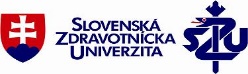 Pedagogický odborLimbová 12, 833 03  Bratislava 37tel.: 0947 924 180, 0947 924 190, 0947 924 194, 0947 924  189 Oznámenie zaradeného zdravotníckeho pracovníkao zmene osobných údajovOsobné údaje platné pri zaradení:Nahlasujem nasledovnú zmenu v osobných údajoch:Svojím podpisom potvrdzujem správnosť a pravdivosť vyplnených údajov.V ___________________ dňa  ____________ 	Podpis zdravotníckeho pracovníka: ___________________Špecializačný odbor/certifikovaná pracovná činnosť:Dátum zaradenia:Priezvisko:Priezvisko:Meno: Meno: Tituly:Rodné číslo:                                  /Adresa trvalého bydliska (PSČ, obec, ulica, číslo):Adresa trvalého bydliska (PSČ, obec, ulica, číslo):Kontaktná adresa (PSČ, obec, ulica, číslo):Kontaktná adresa (PSČ, obec, ulica, číslo):E-mail:Tel.: